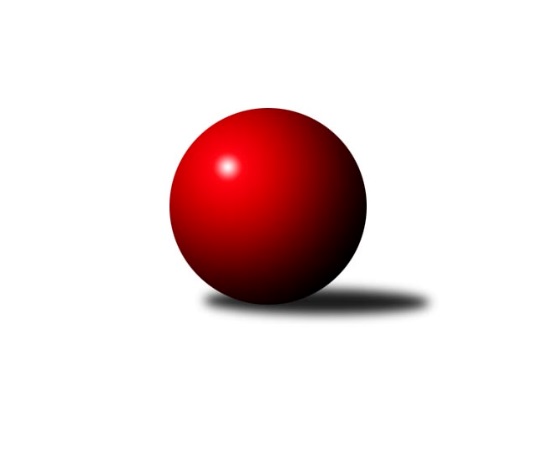 Č.1Ročník 2019/2020	3.6.2024 Meziokresní přebor-Bruntál, Opava 2019/2020Statistika 1. kolaTabulka družstev:		družstvo	záp	výh	rem	proh	skore	sety	průměr	body	plné	dorážka	chyby	1.	KK Minerva Opava ˝B˝	1	1	0	0	10 : 0 	(7.0 : 1.0)	1702	2	1160	542	22	2.	TJ Horní Benešov ˝E˝	1	1	0	0	10 : 0 	(2.0 : 0.0)	1658	2	1188	470	43	3.	TJ Sokol Chvalíkovice ˝B˝	1	1	0	0	8 : 2 	(6.0 : 2.0)	1582	2	1090	492	30	4.	TJ Jiskra Rýmařov ˝C˝	1	1	0	0	6 : 4 	(5.0 : 3.0)	1612	2	1103	509	34	5.	RSSK OSIR Raciborz	0	0	0	0	0 : 0 	(0.0 : 0.0)	0	0	0	0	0	6.	KK Minerva Opava ˝C˝	0	0	0	0	0 : 0 	(0.0 : 0.0)	0	0	0	0	0	7.	KS Moravský Beroun B	1	0	0	1	4 : 6 	(3.0 : 5.0)	1527	0	1068	459	51	8.	TJ Opava ˝C˝	1	0	0	1	2 : 8 	(2.0 : 6.0)	1510	0	1082	428	39	9.	TJ Kovohutě Břidličná ˝B˝	1	0	0	1	0 : 10 	(0.0 : 2.0)	1499	0	1071	428	44	10.	TJ Kovohutě Břidličná ˝C˝	1	0	0	1	0 : 10 	(1.0 : 7.0)	1479	0	1112	367	47Tabulka doma:		družstvo	záp	výh	rem	proh	skore	sety	průměr	body	maximum	minimum	1.	KK Minerva Opava ˝B˝	1	1	0	0	10 : 0 	(7.0 : 1.0)	1702	2	1702	1702	2.	TJ Horní Benešov ˝E˝	1	1	0	0	10 : 0 	(2.0 : 0.0)	1658	2	1658	1658	3.	TJ Sokol Chvalíkovice ˝B˝	1	1	0	0	8 : 2 	(6.0 : 2.0)	1582	2	1582	1582	4.	TJ Kovohutě Břidličná ˝C˝	0	0	0	0	0 : 0 	(0.0 : 0.0)	0	0	0	0	5.	RSSK OSIR Raciborz	0	0	0	0	0 : 0 	(0.0 : 0.0)	0	0	0	0	6.	TJ Jiskra Rýmařov ˝C˝	0	0	0	0	0 : 0 	(0.0 : 0.0)	0	0	0	0	7.	KK Minerva Opava ˝C˝	0	0	0	0	0 : 0 	(0.0 : 0.0)	0	0	0	0	8.	TJ Kovohutě Břidličná ˝B˝	0	0	0	0	0 : 0 	(0.0 : 0.0)	0	0	0	0	9.	TJ Opava ˝C˝	0	0	0	0	0 : 0 	(0.0 : 0.0)	0	0	0	0	10.	KS Moravský Beroun B	1	0	0	1	4 : 6 	(3.0 : 5.0)	1527	0	1527	1527Tabulka venku:		družstvo	záp	výh	rem	proh	skore	sety	průměr	body	maximum	minimum	1.	TJ Jiskra Rýmařov ˝C˝	1	1	0	0	6 : 4 	(5.0 : 3.0)	1612	2	1612	1612	2.	KS Moravský Beroun B	0	0	0	0	0 : 0 	(0.0 : 0.0)	0	0	0	0	3.	RSSK OSIR Raciborz	0	0	0	0	0 : 0 	(0.0 : 0.0)	0	0	0	0	4.	KK Minerva Opava ˝C˝	0	0	0	0	0 : 0 	(0.0 : 0.0)	0	0	0	0	5.	KK Minerva Opava ˝B˝	0	0	0	0	0 : 0 	(0.0 : 0.0)	0	0	0	0	6.	TJ Horní Benešov ˝E˝	0	0	0	0	0 : 0 	(0.0 : 0.0)	0	0	0	0	7.	TJ Sokol Chvalíkovice ˝B˝	0	0	0	0	0 : 0 	(0.0 : 0.0)	0	0	0	0	8.	TJ Opava ˝C˝	1	0	0	1	2 : 8 	(2.0 : 6.0)	1510	0	1510	1510	9.	TJ Kovohutě Břidličná ˝B˝	1	0	0	1	0 : 10 	(0.0 : 2.0)	1499	0	1499	1499	10.	TJ Kovohutě Břidličná ˝C˝	1	0	0	1	0 : 10 	(1.0 : 7.0)	1479	0	1479	1479Tabulka podzimní části:		družstvo	záp	výh	rem	proh	skore	sety	průměr	body	doma	venku	1.	KK Minerva Opava ˝B˝	1	1	0	0	10 : 0 	(7.0 : 1.0)	1702	2 	1 	0 	0 	0 	0 	0	2.	TJ Horní Benešov ˝E˝	1	1	0	0	10 : 0 	(2.0 : 0.0)	1658	2 	1 	0 	0 	0 	0 	0	3.	TJ Sokol Chvalíkovice ˝B˝	1	1	0	0	8 : 2 	(6.0 : 2.0)	1582	2 	1 	0 	0 	0 	0 	0	4.	TJ Jiskra Rýmařov ˝C˝	1	1	0	0	6 : 4 	(5.0 : 3.0)	1612	2 	0 	0 	0 	1 	0 	0	5.	RSSK OSIR Raciborz	0	0	0	0	0 : 0 	(0.0 : 0.0)	0	0 	0 	0 	0 	0 	0 	0	6.	KK Minerva Opava ˝C˝	0	0	0	0	0 : 0 	(0.0 : 0.0)	0	0 	0 	0 	0 	0 	0 	0	7.	KS Moravský Beroun B	1	0	0	1	4 : 6 	(3.0 : 5.0)	1527	0 	0 	0 	1 	0 	0 	0	8.	TJ Opava ˝C˝	1	0	0	1	2 : 8 	(2.0 : 6.0)	1510	0 	0 	0 	0 	0 	0 	1	9.	TJ Kovohutě Břidličná ˝B˝	1	0	0	1	0 : 10 	(0.0 : 2.0)	1499	0 	0 	0 	0 	0 	0 	1	10.	TJ Kovohutě Břidličná ˝C˝	1	0	0	1	0 : 10 	(1.0 : 7.0)	1479	0 	0 	0 	0 	0 	0 	1Tabulka jarní části:		družstvo	záp	výh	rem	proh	skore	sety	průměr	body	doma	venku	1.	TJ Jiskra Rýmařov ˝C˝	0	0	0	0	0 : 0 	(0.0 : 0.0)	0	0 	0 	0 	0 	0 	0 	0 	2.	TJ Kovohutě Břidličná ˝C˝	0	0	0	0	0 : 0 	(0.0 : 0.0)	0	0 	0 	0 	0 	0 	0 	0 	3.	KS Moravský Beroun B	0	0	0	0	0 : 0 	(0.0 : 0.0)	0	0 	0 	0 	0 	0 	0 	0 	4.	RSSK OSIR Raciborz	0	0	0	0	0 : 0 	(0.0 : 0.0)	0	0 	0 	0 	0 	0 	0 	0 	5.	KK Minerva Opava ˝C˝	0	0	0	0	0 : 0 	(0.0 : 0.0)	0	0 	0 	0 	0 	0 	0 	0 	6.	KK Minerva Opava ˝B˝	0	0	0	0	0 : 0 	(0.0 : 0.0)	0	0 	0 	0 	0 	0 	0 	0 	7.	TJ Kovohutě Břidličná ˝B˝	0	0	0	0	0 : 0 	(0.0 : 0.0)	0	0 	0 	0 	0 	0 	0 	0 	8.	TJ Opava ˝C˝	0	0	0	0	0 : 0 	(0.0 : 0.0)	0	0 	0 	0 	0 	0 	0 	0 	9.	TJ Sokol Chvalíkovice ˝B˝	0	0	0	0	0 : 0 	(0.0 : 0.0)	0	0 	0 	0 	0 	0 	0 	0 	10.	TJ Horní Benešov ˝E˝	0	0	0	0	0 : 0 	(0.0 : 0.0)	0	0 	0 	0 	0 	0 	0 	0 Zisk bodů pro družstvo:		jméno hráče	družstvo	body	zápasy	v %	dílčí body	sety	v %	1.	Daniel Beinhauer 	TJ Sokol Chvalíkovice ˝B˝ 	2	/	1	(100%)		/		(%)	2.	Tomáš Král 	KK Minerva Opava ˝B˝ 	2	/	1	(100%)		/		(%)	3.	Denis Vítek 	TJ Sokol Chvalíkovice ˝B˝ 	2	/	1	(100%)		/		(%)	4.	David Beinhauer 	TJ Sokol Chvalíkovice ˝B˝ 	2	/	1	(100%)		/		(%)	5.	Vladislav Kobelár 	TJ Opava ˝C˝ 	2	/	1	(100%)		/		(%)	6.	Roman Swaczyna 	TJ Horní Benešov ˝E˝ 	2	/	1	(100%)		/		(%)	7.	Karel Kratochvíl 	KK Minerva Opava ˝B˝ 	2	/	1	(100%)		/		(%)	8.	Renáta Smijová 	KK Minerva Opava ˝B˝ 	2	/	1	(100%)		/		(%)	9.	Pavel Přikryl 	TJ Jiskra Rýmařov ˝C˝ 	2	/	1	(100%)		/		(%)	10.	Miroslav Langer 	TJ Jiskra Rýmařov ˝C˝ 	2	/	1	(100%)		/		(%)	11.	Miroslav Zálešák 	KS Moravský Beroun B 	2	/	1	(100%)		/		(%)	12.	Daniel Herold 	KS Moravský Beroun B 	2	/	1	(100%)		/		(%)	13.	Josef Plšek 	KK Minerva Opava ˝B˝ 	2	/	1	(100%)		/		(%)	14.	Daniel Duškevič 	TJ Horní Benešov ˝E˝ 	2	/	1	(100%)		/		(%)	15.	Petr Dankovič 	TJ Horní Benešov ˝E˝ 	2	/	1	(100%)		/		(%)	16.	Ladislav Stárek 	TJ Kovohutě Břidličná ˝C˝ 	0	/	1	(0%)		/		(%)	17.	Pavel Švan 	TJ Jiskra Rýmařov ˝C˝ 	0	/	1	(0%)		/		(%)	18.	Josef Kočař 	TJ Kovohutě Břidličná ˝B˝ 	0	/	1	(0%)		/		(%)	19.	Anna Dosedělová 	TJ Kovohutě Břidličná ˝B˝ 	0	/	1	(0%)		/		(%)	20.	Jaroslav Zelinka 	TJ Kovohutě Břidličná ˝B˝ 	0	/	1	(0%)		/		(%)	21.	Roman Škrobánek 	TJ Opava ˝C˝ 	0	/	1	(0%)		/		(%)	22.	Luděk Häusler 	TJ Kovohutě Břidličná ˝B˝ 	0	/	1	(0%)		/		(%)	23.	Jiří Procházka 	TJ Kovohutě Břidličná ˝C˝ 	0	/	1	(0%)		/		(%)	24.	Stanislav Lichnovský 	TJ Jiskra Rýmařov ˝C˝ 	0	/	1	(0%)		/		(%)	25.	Hana Zálešáková 	KS Moravský Beroun B 	0	/	1	(0%)		/		(%)	26.	Ivana Hajznerová 	KS Moravský Beroun B 	0	/	1	(0%)		/		(%)	27.	Miroslav Smékal 	TJ Kovohutě Břidličná ˝C˝ 	0	/	1	(0%)		/		(%)	28.	Pavel Veselka 	TJ Kovohutě Břidličná ˝C˝ 	0	/	1	(0%)		/		(%)	29.	Petr Bracek 	TJ Opava ˝C˝ 	0	/	1	(0%)		/		(%)	30.	Marek Hrbáč 	TJ Sokol Chvalíkovice ˝B˝ 	0	/	1	(0%)		/		(%)	31.	Jolana Rybová 	TJ Opava ˝C˝ 	0	/	1	(0%)		/		(%)Průměry na kuželnách:		kuželna	průměr	plné	dorážka	chyby	výkon na hráče	1.	Minerva Opava, 1-2	1590	1136	454	34.5	(397.6)	2.	 Horní Benešov, 1-4	1578	1129	449	43.5	(394.6)	3.	KS Moravský Beroun, 1-2	1569	1085	484	42.5	(392.4)	4.	TJ Sokol Chvalíkovice, 1-2	1546	1086	460	34.5	(386.5)	5.	RSKK Raciborz, 1-4	1364	998	366	65.5	(341.0)Nejlepší výkony na kuželnách:Minerva Opava, 1-2KK Minerva Opava ˝B˝	1702	1. kolo	Tomáš Král 	KK Minerva Opava ˝B˝	438	1. koloTJ Kovohutě Břidličná ˝C˝	1479	1. kolo	Karel Kratochvíl 	KK Minerva Opava ˝B˝	431	1. kolo		. kolo	Renáta Smijová 	KK Minerva Opava ˝B˝	428	1. kolo		. kolo	Jiří Procházka 	TJ Kovohutě Břidličná ˝C˝	412	1. kolo		. kolo	Josef Plšek 	KK Minerva Opava ˝B˝	405	1. kolo		. kolo	Ladislav Stárek 	TJ Kovohutě Břidličná ˝C˝	378	1. kolo		. kolo	Pavel Veselka 	TJ Kovohutě Břidličná ˝C˝	356	1. kolo		. kolo	Miroslav Smékal 	TJ Kovohutě Břidličná ˝C˝	333	1. kolo Horní Benešov, 1-4TJ Horní Benešov ˝E˝	1658	1. kolo	Roman Swaczyna 	TJ Horní Benešov ˝E˝	436	1. koloTJ Kovohutě Břidličná ˝B˝	1499	1. kolo	Zdeněk Janák 	TJ Horní Benešov ˝E˝	414	1. kolo		. kolo	Daniel Duškevič 	TJ Horní Benešov ˝E˝	413	1. kolo		. kolo	Petr Dankovič 	TJ Horní Benešov ˝E˝	395	1. kolo		. kolo	Anna Dosedělová 	TJ Kovohutě Břidličná ˝B˝	393	1. kolo		. kolo	Josef Kočař 	TJ Kovohutě Břidličná ˝B˝	383	1. kolo		. kolo	Jaroslav Zelinka 	TJ Kovohutě Břidličná ˝B˝	382	1. kolo		. kolo	Luděk Häusler 	TJ Kovohutě Břidličná ˝B˝	341	1. koloKS Moravský Beroun, 1-2TJ Jiskra Rýmařov ˝C˝	1612	1. kolo	Pavel Přikryl 	TJ Jiskra Rýmařov ˝C˝	423	1. koloKS Moravský Beroun B	1527	1. kolo	Daniel Herold 	KS Moravský Beroun B	411	1. kolo		. kolo	Miroslav Langer 	TJ Jiskra Rýmařov ˝C˝	407	1. kolo		. kolo	Miroslav Zálešák 	KS Moravský Beroun B	398	1. kolo		. kolo	Pavel Švan 	TJ Jiskra Rýmařov ˝C˝	392	1. kolo		. kolo	Stanislav Lichnovský 	TJ Jiskra Rýmařov ˝C˝	390	1. kolo		. kolo	Ivana Hajznerová 	KS Moravský Beroun B	362	1. kolo		. kolo	Hana Zálešáková 	KS Moravský Beroun B	356	1. koloTJ Sokol Chvalíkovice, 1-2TJ Sokol Chvalíkovice ˝B˝	1582	1. kolo	David Beinhauer 	TJ Sokol Chvalíkovice ˝B˝	423	1. koloTJ Opava ˝C˝	1510	1. kolo	Denis Vítek 	TJ Sokol Chvalíkovice ˝B˝	423	1. kolo		. kolo	Vladislav Kobelár 	TJ Opava ˝C˝	412	1. kolo		. kolo	Daniel Beinhauer 	TJ Sokol Chvalíkovice ˝B˝	388	1. kolo		. kolo	Jolana Rybová 	TJ Opava ˝C˝	374	1. kolo		. kolo	Roman Škrobánek 	TJ Opava ˝C˝	367	1. kolo		. kolo	Petr Bracek 	TJ Opava ˝C˝	357	1. kolo		. kolo	Marek Hrbáč 	TJ Sokol Chvalíkovice ˝B˝	348	1. koloRSKK Raciborz, 1-4RSSK OSIR Raciborz	1540	1. kolo	Mariusz Gierczak 	RSSK OSIR Raciborz	404	1. koloKK Minerva Opava ˝C˝	1188	1. kolo	Jerzy Kwasny 	RSSK OSIR Raciborz	401	1. kolo		. kolo	Krzysztof Wróblewski 	RSSK OSIR Raciborz	380	1. kolo		. kolo	Gabriela Beinhauerová 	KK Minerva Opava ˝C˝	363	1. kolo		. kolo	Artur Tokarski 	RSSK OSIR Raciborz	355	1. kolo		. kolo	Matěj Pavlík 	KK Minerva Opava ˝C˝	328	1. kolo		. kolo	Stanislav Troják 	KK Minerva Opava ˝C˝	268	1. kolo		. kolo	Jaroslav Pelikán 	KK Minerva Opava ˝C˝	229	1. koloČetnost výsledků:	8.0 : 2.0	2x	4.0 : 6.0	1x	10.0 : 0.0	2x